QuestionSchemeSchemeMarks1(a)M11(a)A11(a)DM11(a)DM11(a)A1(5)1(b)M11(b)A11(b)DM11(b)DM11(b)A1(5)(10 marks)2(a)Integrate:  v = i + j + CIntegrate:  v = i + j + CM12(a)Integrate:  v = i + j + CIntegrate:  v = i + j + CA22(a): v = 9i + 12j + C = 11i + 10j      : v = 9i + 12j + C = 11i + 10j      DM12(a)           v = i + j           v = i + jA1(5)2(b)Parallel to i   Parallel to i   M12(b)                          ,                               ,     A12(b)(m s-1)(m s-1)DM12(b)(m s-1)(m s-1)A1(4)(9 marks)3(a)Speed = (ms-1)Speed = (ms-1)M1 A1(2)3(b)a = 2i - ja = 2i - jM1 A13(b)When t = 4,     a  = 2i - j (ms-2)When t = 4,     a  = 2i - j (ms-2)A1(3)3(b)r = i –j + Cr = i –j + CM1 A13(b)t = 1, -4i + j = i - j + C, C = -5i + 2jt = 1, -4i + j = i - j + C, C = -5i + 2jM13(b)r = (- 5)i +jr = (- 5)i +j3(b)When t = 4, r = (16-5)i + (-64 + 2)j = 11i - 62jWhen t = 4, r = (16-5)i + (-64 + 2)j = 11i - 62jM1 A1(5)(10 marks)4(a)M14(a)A14(a)M14(a)A14(a) or  or M14(a) or  or A14(a)DM14(a)A14(a)DM14(a)A1(10)4(b)M14(b)A1 ft4(b)A1(3)(13 marks)5(a)Considering energy:  Considering energy:  M15(a)Considering energy:  Considering energy:  A25(a)A1(4)5(b)Vertical distance: Vertical distance: M15(b)A25(b)DM15(b)A15(b)Horizontal distance: Horizontal distance: M15(b)Horizontal distance: Horizontal distance: A15(b)                                       =14.0 (m)                                       =14.0 (m)A1(8)(12 marks)6(a)M16(a)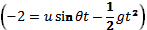 A16(a)6(a)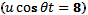 B16(a)  *  *M1 A1(5)6(b)M16(b)A16(b)OR use components from (a) and Pythagoras.OR use components from (a) and Pythagoras.(2)6(c)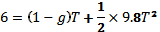 M16(c)6(c)M16(c)A1(3)6(d) or  v = –8.8+gT or  v = –8.8+gTM16(d)v =  13.96v =  13.96A16(d)Horiz speed = 4Horiz speed = 46(d)M16(d)A16(d)A1(5)(15 marks)7(a)Using                                               Method must be clearUsing                                               Method must be clearM17(a) 	Answer given 	Answer givenA1 A1(3)7(b)M17(b)quadratic formula: t = quadratic formula: t = DM17(b)T = 2.03(s), 2.0 (s)            positive solution only.T = 2.03(s), 2.0 (s)            positive solution only.A1(3)7(c)Differentiating the position vector (or working from first principles)Differentiating the position vector (or working from first principles)M17(c)v = 3i + (5 – 9.8t)j  (ms-1)v = 3i + (5 – 9.8t)j  (ms-1)A1(2)7(d)At B the j component of the velocity is the negative of the i component:  5At B the j component of the velocity is the negative of the i component:  5M17(d)– 9.8t = -3,  8 = 9.8t, – 9.8t = -3,  8 = 9.8t, A1(2)7(e)t = 0.82 t = 0.82 7(e)v = 3i – 3j, speed = (m s-1)v = 3i – 3j, speed = (m s-1)M1A1(2)(12 marks)8(a)i → distance = 6ti → distance = 6tB18(a)j ↑   distance = j ↑   distance = M1 A18(a)At B, At B, M1 A18(a)M18(a)             ,              , A1(7)8(b)i → speed = 6i → speed = 6B18(b)j ↑   velocity = 12 – gt = -6j ↑   velocity = 12 – gt = -6M1 A18(b)speed at A speed at A 8(b)= = M1 A1(5)8(c)↑   speed = 12 – gt = +6↑   speed = 12 – gt = +6M1 A1 ft8(c)A1(3)(15 marks)9(a)After 4 seconds from O, horizontal speed After 4 seconds from O, horizontal speed B19(a)        Vertical component of speed at A =         Vertical component of speed at A = M19(a)                                                                  =                                                                   = A19(a)At A, components are (horizontal) and (vertical)At A, components are (horizontal) and (vertical)B19(a)dM19(a)                                                       ()                                                       ()A19(a)                                                          (47)                                                          (47)A1(7)9(b)     or           or      M19(b)                                           (s)  or 1.0 (s)                                           (s)  or 1.0 (s)A1(2)9(c)Total time =Total time =B1ft9(c)Range =     (or )Range =     (or )M19(c)              (m)  or 127 (m)  (130)                (m)  or 127 (m)  (130)  A1(3)(12 marks)10(a)M110(a)A110(a)M110(a)A110(a)DM110(a)DM110(a)A1(7)10(b)10(b)M110(b)A1 A1(3)10(c)M1A1ft10(c)Answer given*Answer given*A1(3)10(d)M1A110(d)A1(3)(15 marks)11(a)M111(a)A111(a) * *A1(3)ORconservation of energy:conservation of energy:M1,,A1 * *A1(3)11(b)M111(b)A111(b)A111(b)49t2 – 140t – 525 = 049t2 – 140t – 525 = 0DM111(b) (t – 5)(49t + 105) = 0     t = 5 (t – 5)(49t + 105) = 0     t = 5A111(b)(→) 50 = 5(→) 50 = 5M111(b)= 10= 10A111(b)M111(b) m s–1  m s–1 A1(9)11(c)tan OBA = Correct direction o.e. (accept reciprocal)B111(c)= 1.05 × 10 = 10.5Use trig with their and correct interpretation of direction to find the vertical component of the speedM111(c)(↑) – 10.5 = 14 – gtUse suvat to form an equation in t. Dependent on the preceding M.DM111(c)(↑) – 10.5 = 14 – gtCorrect equation for their  For incorrect direction give A0 hereA111(c)t = 2.5onlyA1(5)(17 marks)12(a)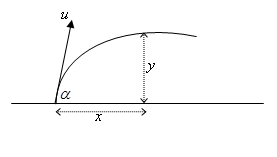 12(a)B112(a)M112(a)DM112(a)    **    **A1(4)12(b)M1 A112(b)12(b)M112(b)12(b)M112(b)A1(5)12(c)Time to travel 8.922 m horizontally Time to travel 8.922 m horizontally M112(c)M1 A1 ft12(c)A1(4)(13 marks)Source paperQuestion numberNew spec referencesQuestion descriptionNew AOs1M2 20121Kinematics of a particle moving in a straight line or plane1.1b, 3.1a2M2 20142Kinematics of a particle moving in a straight line or plane1.1b, 3.1a3M2 Jan 20122Kinematics of a particle moving in a straight line or plane1.1a, 1.1b, 3.1a4M1 2013R5Kinematics of a particle moving in a straight line, Problems with friction1.1b, 1.2, 3.1, 2.2a, 3.1b, 3.25M2 20146Kinematics of a particle moving in a straight line or plane, Work and energy1.1b, 2.1, 3.1b6M2 Jan 20136Kinematics of a particle moving in a straight line or plane1.1b, 2,1, 2,2a, 3.1b7M2 Jan 20116Kinematics of a particle moving in a straight line or plane1.1b, 2.1, 2.2a, 3.1b8M2 Jan 20127Kinematics of a particle moving in a straight line or plane1.1b, 2.2a, 3.1b9M2 20157Kinematics of a particle moving in a straight line or plane1.1b, 2.1, 3.1b10M2 2013R7Kinematics of a particle moving in a straight line or plane1.1b, 2.1, 2.2a, 3.1b11M2 20127Kinematics of a particle moving in a straight line or plane1.1b, 2.2a, 3.1b12M2 20118Kinematics of a particle moving in a straight line or plane1.1b, 2.1, 2.2a, 3.1b, 3.3, 3.4